TARİH:KONTROL EDEN: AD-SOYAD-İMZA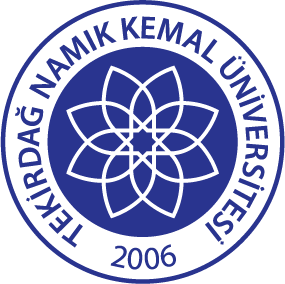 TNKÜ AĞIZ VE DİŞ SAĞLIĞI UYGULAMA VE ARAŞTIRMA MERKEZİ KİMYASAL İNDİKATÖR TAKİP FORMU Doküman No: EYS-FRM-280TNKÜ AĞIZ VE DİŞ SAĞLIĞI UYGULAMA VE ARAŞTIRMA MERKEZİ KİMYASAL İNDİKATÖR TAKİP FORMU Hazırlama Tarihi: 05.01.2022TNKÜ AĞIZ VE DİŞ SAĞLIĞI UYGULAMA VE ARAŞTIRMA MERKEZİ KİMYASAL İNDİKATÖR TAKİP FORMU Revizyon Tarihi: --TNKÜ AĞIZ VE DİŞ SAĞLIĞI UYGULAMA VE ARAŞTIRMA MERKEZİ KİMYASAL İNDİKATÖR TAKİP FORMU Revizyon No: 0TNKÜ AĞIZ VE DİŞ SAĞLIĞI UYGULAMA VE ARAŞTIRMA MERKEZİ KİMYASAL İNDİKATÖR TAKİP FORMU Toplam Sayfa Sayısı: 1DÖNGÜ NO:   OTOKLAV:DÖNGÜ NO:   OTOKLAV:DÖNGÜ NO:   OTOKLAV:DÖNGÜ NO:   OTOKLAV:DÖNGÜ NO:	       OTOKLAV:DÖNGÜ NO:	       OTOKLAV:DÖNGÜ NO:	         OTOKLAV:DÖNGÜ NO:	         OTOKLAV:DÖNGÜ NO:	      OTOKLAV:DÖNGÜ NO:	      OTOKLAV:OLUMLUOLUMSUZOLUMLUOLUMSUZOLUMLUOLUMSUZOLUMLUOLUMSUZOLUMLUOLUMSUZOLUMLUOLUMSUZOLUMLUOLUMSUZOLUMLUOLUMSUZOLUMLUOLUMSUZOLUMLUOLUMSUZBasınçSıcaklıkBaş. - BitişSaatiBasınçSıcaklıkBaş. - BitişSaatiBasınçSıcaklıkBaş. - BitişSaatiBasınçSıcaklıkBaş. - BitişSaatiBasınçSıcaklıkBaş. - BitişSaatiGörevliİmzaGörevliİmzaGörevliİmzaGörevliİmzaGörevliİmzaDÖNGÜ NO:       OTOKLAV:DÖNGÜ NO:       OTOKLAV:DÖNGÜ NO:    OTOKLAV:DÖNGÜ NO:    OTOKLAV:DÖNGÜ NO:	        OTOKLAV:DÖNGÜ NO:	        OTOKLAV:DÖNGÜ NO:	          OTOKLAV:DÖNGÜ NO:	          OTOKLAV:DÖNGÜ NO:	        OTOKLAV:DÖNGÜ NO:	        OTOKLAV:OLUMLUOLUMSUZOLUMLUOLUMSUZOLUMLUOLUMSUZOLUMLUOLUMSUZOLUMLUOLUMSUZOLUMLUOLUMSUZOLUMLUOLUMSUZOLUMLUOLUMSUZOLUMLUOLUMSUZOLUMLUOLUMSUZBasınçSıcaklıkBaş. - BitişSaatiBasınçSıcaklıkBaş. - BitişSaatiBasınçSıcaklıkBaş. - BitişSaatiBasınçSıcaklıkBaş. - BitişSaatiBasınçSıcaklıkBaş. - BitişSaatiGörevliİmzaGörevliİmzaGörevliİmzaGörevliİmzaGörevliİmza